«Движение вверх»	В Сельском клубе пос. Крутого состоялся показ художественного фильма «Движение вверх». После которого ребятам показали на примере картины как формируются, вырабатываются и проявляются общечеловеческие качества личности: взаимопомощь, взаимовыручка, дружба между народами, любовь.https://ok.ru/profile/576738076814/statuses/154997742193550https://vk.com/id628326147?w=wall628326147_461%2Fall		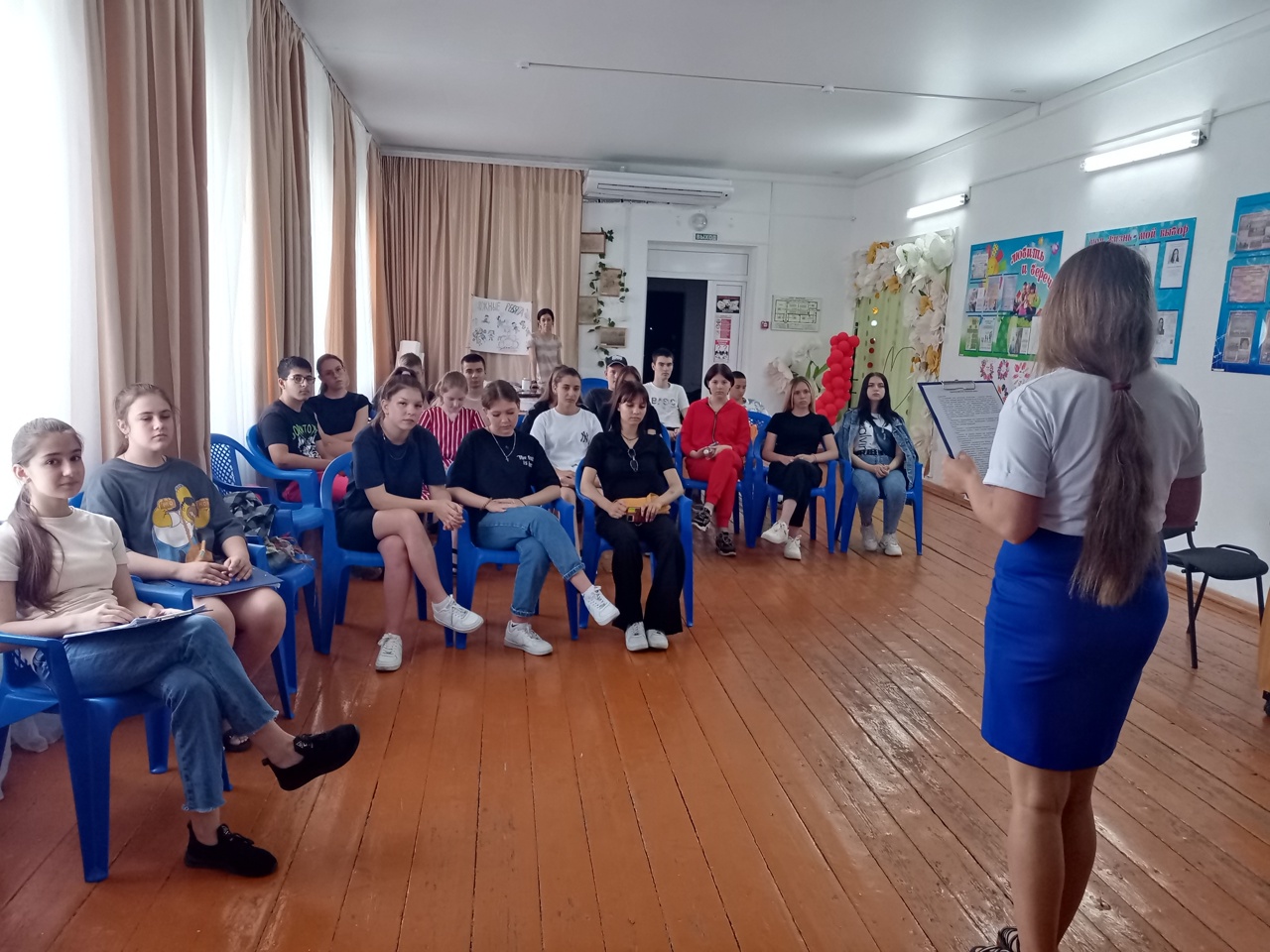 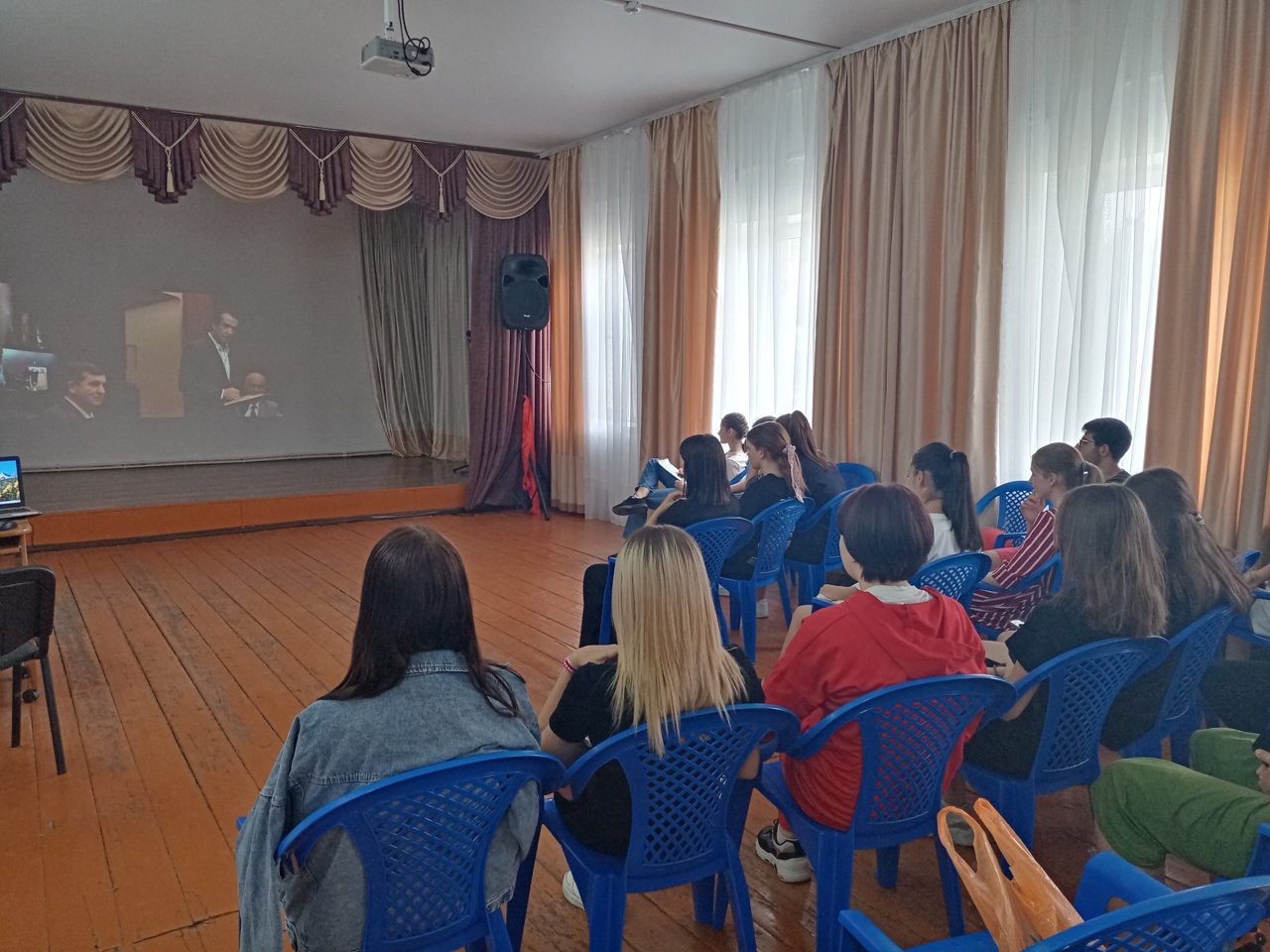 